Now, let's be a bit more creative and look at the diagram again.  By using the right triangle on the left side of the diagram, and our knowledge of trigonometry, we can state that:


This tells us that the height, h, can be expressed as bsinC.
 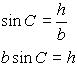 We have just discovered that the area of a triangle can be expressed using the lengths of two sides and the sine of the included angle.  This is often referred to as the SAS Formula for the area of a triangle. The "letters" in the formula may change from problem to problem, so try to remember the pattern of "two sides and the sine of the included angle".
Example 1:Example 2:
(the lettering used is of no importance)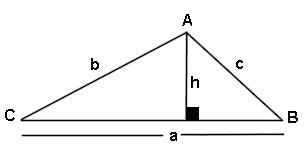 In the triangle at the right, the area could be expressed as:   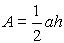 In the triangle at the right, the area could be expressed as:   If we substitute this new expression for the height, we can write the triangle area formula as:

(where a and b are adjacent sides and C is the included angle)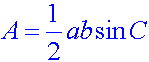 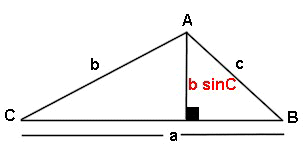 
"Wow!  A trig area formula for triangles!!!"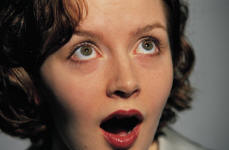 We no longer have to rely on a problem supplying us with the length of the altitude (height) of the triangle in order for us to find the area of the triangle.  If we know two sides and the included angle, we are in business.Given the triangle at the right, find its area.  Express the area rounded to three decimal places.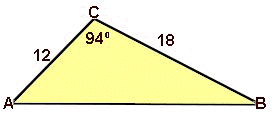 Given the parallelogram shown at the right, find its EXACT area.
 Now, the diagonal of a parallelogram divides the parallelogram into two congruent triangles.  So the total area of the parallelogram will be doublethe area of one of the triangles formed by a diagonal. 
square units.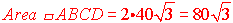 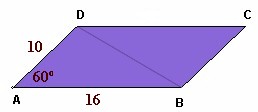 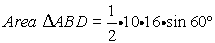 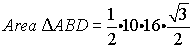 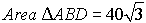 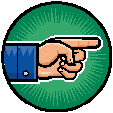 